Rysunek nr 4Biurko 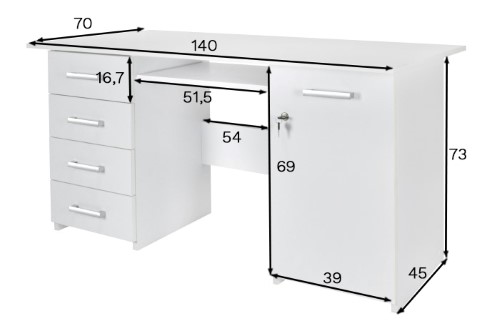 